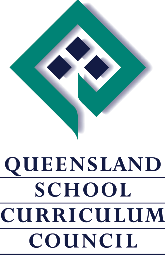 Studies of Society and EnvironmentElaborations of 
core learning outcomes 
using an historical perspectiveand history learning outcomesJune 2001Time, Continuity and ChangeKey concept: Evidence over timeKey process: InvestigatingTime, Continuity and ChangeKey concept: Changes and continuitiesKey process: CreatingTime Continuity and ChangeKey Concept: People and contributionsKey process: ParticipatingTime Continuity and ChangeKey concept: Causes and effectsKey process: CommunicatingTime Continuity and ChangeKey concept: HeritageKey process: ReflectingPlace & SpaceKey concept: Human-environment relationshipsKey process: InvestigatingPlace and SpaceKey concept: Spatial patternsKey process: CommunicatingPlace and SpaceKey concept: Significance of placeKey process: ReflectingSystems, Resources and PowerKey concept: Interactions between ecological and other systemsKey process: InvestigatingSystems, Resources and PowerKey concept: Participating and decision making Key process: ParticipatingSystems, Resources & PowerKey concept: Citizenship and governmentKey process: CommunicatingSystems, Resources and PowerKey concept: Access to powerKey process: ReflectingCulture and IdentityKey concept: Cultural diversityKey process: InvestigatingCulture and IdentityKey concept: Cultural perceptionsKey process: CreatingCulture and IdentityKey concept: BelongingKey process: ParticipatingCulture and IdentityKey concept: Cultural changeKey process: CommunicatingCulture and IdentityKey concept: Construction of identitiesKey process: ReflectingLevel 5Level 5Level 6Level 6Learning outcome Core TCC 5.1Students use primary and secondary evidence to identify the development of ideas from ancient to modern times.History TCC 5.1Students construct graphs and interpret and evaluate trends from data related to changes in rural  and 's export industries.Core TCC 6.1Students evaluate evidence from the past to demonstrate how such accounts reflect the culture in which they were constructed.History TCC 6.1Students apply their knowledge and understanding of the past to reveal the assumptions and beliefs underlying a contemporary policy such as immigration.Students know:Evidence over timethe development of ideasdemocracyfree tradetechnologycivil libertyreligionphilosophies e.g. individualism, altruismcapitalismsocialismenvironmentalismempiricismancient to modern timespre- 2000 years ago2000 - 500 years ago500 - 100 years ago100 years ago – presentfuturethe changes in rural  in the areas ofeconomic stabilityenvironmental awarenesspolitical support and social characteristicsand ’s export industrieswheatwoolcottonricetobaccoagricultural machineryrural researchtourismcultural construction of evidence from the pastevidence of the same event from various standpoints e.g.conservative/progressivenationalfederal/Stateethnicconstitutional monarchy/republicansocioeconomic situationsgendersdominant/marginalisedthe pastcourses should be organised to ensure that there are opportunities to investigate a variety of past eras from ancient to modern timesdepth studies of a time period and bridging studies should be applied relationships between evidence of a particular event or individual and the culture from which it is constructed e.g.government in ancient  from patrician and plebeian accountsan Australian digger's version of the Gallipoli campaign and a Turkish soldier's accountknowledge and understanding of the past re immigration e.g. policies such as:assimilationintegrationmulticulturalismpluralismassumptions and beliefs e.g. about:ethnicityracegendereducationgovernmentmulti-culturalismStudents can:Investigateuse primary and secondary evidence to identifyuse an investigation process which recognises that the purpose of the inquiry distinguishes primary and secondary sources e.g.a newspaper report of the Battle of Brisbane in World War 2 could be a secondary source for obtaining interpretation and detail of the battle but a primary source if the purpose was to write a history of how newspapers portrayed the battleuse sources rather than opinions to synthesise ideas about the development of an ideacompare interpretations from primary and secondary sources to identify what may have happened but also to critique the sources themselvesincorporate and reference evidence in e.g. formal reports, research assignments, structured referenced essays, speech scriptsconstruct graphs that show comparisons over time of such factors as importance of particular exportsbuild graphs from dataIdentifying the most appropriate graph for the statistics being used, e.g. line, bar, pie interpret and evaluate trendsread between the lines and decide what is being communicatedmake  judgments about the representativeness and accuracycreate a written explanation of the graphic representation.evaluate evidence from the past to demonstrate cultural constructionsinterpret and analyse evidencemake decisions about evidence based on a combination of  judgments about reliability, representativeness and relevanceapply different perspectives to evidencecorroborate evidencemake judgments about cultural constructionsinterpret and analyse evidenceapply their knowledge and understanding of the past to revealby such actions asconstruct a surveyconduct interviews with family and friends analyse and interpret an historical sourceLevel 5Level 5Level 6Level 6Learning outcome Core TCC 5.2Students represent situations before and after a period of rapid change.History TCC 5.2Students apply their knowledge and understanding of the past to investigate contemporary events and issues including gender roles, to suggest preferred future patterns of paid and unpaid work .Core TCC 6.2Students use their own research focus to analyse changes or continuities in the Asia-Pacific region.History TCC 6.2Students establish dialogue with students in other settings concerning the relative pace of change in their local environment and investigate possible causes.Students know:Changes and continuitiesbefore and after situationseconomic political social, including genderscientificenvironmentalsovereigntyperiods of rapid changeindustrial revolution CrashCrusadesEuropean RenaissanceReformationagricultural revolutioninformation revolutionMeiji restoration in development of city statesinvasionfall of the Berlin Wall after 1976patterns of unpaid and paid work Using case studies from Ancient societies such as Roman or Greek, and/or in  during the 19th & 20th Centuriesagriculturalmanufacturingservice – such as health, education and domestic work.the origins and influences on these patterns such astemporal contextcultural background of beliefs and values.and influences of such factors asgenderethnicityreligionon the work experienceschanges or continuities in the Asia-Pacific regiondecolonisation e.g. , , , , cultural imperialism e.g. , , , nationalism e.g. , , economic changes e.g. 1997 Asian economic crisiseconomic growth in Confucianist countries e.g. , land rights e.g. Banaba, Bougainville, East Timor, environments e.g. rising sea levelsdeforestationgreen house emissionsmarine exploitationthe relative pace of change in their local environment in regard topolitical changessocial changeseconomic changesecological changeswith students in other settings rural/urban in another Australian settingAsian regionEuropean regionAmerican regionStudents can:Createrepresent situations before and aftercreate a diagram illustrating the structure of society before and after the Industrial Revolutioncreate a graph representing broad occupational categories before and after the microchiproleplay society's perceptions of women's roles before and after Word War 2 in reproduce a piece of Renaissance art and describe how its social role differs from a piece made before that timewrite about the effects of a bank closure on a rural community using newspaper report or letter writing genrewrite diary entries of family life before and after the arrival of televisionapply their knowledge and understanding to investigatetransfer knowledge gained by studying the past and test its appropriateness to the present, e.g. by:identifying a research focus through collaboration with peersgathering information by meeting and discussing issues with family and community membersresearching documents and ABS statistics over a period of timerepresenting this information in written form and through photographs, diagrams, graphsusing this information to share and compare developing views on future patterns of workuse their own research focusidentify intersections between variables e.g. student interest in an historical issue in the Asia-Pacific region, a key value and a current eventdissect a current report for its historical originsposition self as an historian of the future and develop a research focus that could be investigated nowto analyseidentify the component parts of a change or continuityseek the origins of these changes or continuitiesestablish a dialogue throughthe use of electronic communication Level 5Level 5Level 6Level 6Learning outcomeCore TCC 5.3Students collaborate to locate and systematically record information about the contributions of people in diverse past settings.History TCC 5.3Students perform a role-play that identifies the motives of groups who are advantaged as well as disadvantaged by a particular government domestic policy.Core TCC 6.3Students collaboratively identify the values underlying contributions by diverse individuals and groups in Australian or Asian environments.History TCC 6.3Students identify and articulate various social groups’ perspectives on the key values, critically analysing how key values of Australian society have endured and changed over time.Students know:People and contributionscontributions of peopleeffective contribution as a member of a groupcontributions e.g.economiceducationalpeaceenvironmental industrialscientific, including medicalphilanthropicpolitical/legaldomesticartisticreligioussocial/culturalsporting diverse past settings diversity of times e.g. ancient to moderndiversity of places e.g. , global, European, non-Europeandiversity of cultures e.g. Western or non-Western, dominant and marginalisedthe influences that can lead to ‘advantage’ or ‘disadvantage’such as:incomereligiongenderethnicity and languagehealthsocial classlocationthat these become ‘legitimised’ in a society through government policies and legal systemssuch as those that relate to educationimmigrationemploymentwelfareand that these change over time and placesuch as ancient:Sumeriaand modern:Australian, European, or Asiancurrent global patternsvalues that have effected changes and contributions todemocratic process, social justice, ecological and economic sustainability, peace contributions by diverse individuals and groups in Australian environmentscontributions over short and long termdiverse according to:birthplaceethnic backgroundurban/rural locationsocial class affiliationgender religiongroups could derive from this diversity and also include political lobby groupscontributions by diverse individuals and groups in Asian environmentscontributions over short and long termdiverse according to the same categories as for Australian environments but could also include individuals and groups who are diverse in terms of their acceptance of Western valuesdifferent groups that comprise Australian societythe Indigenous peoples prior to European settlementconvicts during the penal eramigrantswomenteenagersStudents can:Participatecollaboratively locate informationwork cooperatively with e.g. peers, local community, online or experts to design search questions and key words and find information e.g. graphs, tables, databasessystematically record use time-lines, referencing systems, note-taking and filing strategiescollaboratively perform a role play byinvestigating the issuedeveloping characters and script for the role play based on their researchcollaboratively identify valuesdevelop group roles and responsibilities to create an inquiry plancollaborate with diverse groups within and beyond the immediate learning environmentmeet and discuss issues with groups foreign to the learning groupdevelop a project designed to stimulate responses from diverse groupsshare and compare decisions about values underlying past actions and, by consensus, create a summaryidentify the various perspectives on key values throughinterviewcritical use of primary documentsand articulate these through such means aswriting an article for a film documentarya magazineLevel 5Level 5Level 6Level 6Learning outcomeCore TCC 5.4Students explain the consequences of ’s international relations on the development of a cohesive society.History TCC 5.4Students present a diagrammatic overview to summarise the short and long term effects of a particular event on a population including war, poverty, introduction of new industries, or exploitation of childrenCore TCC 6.4Students produce a corroborated argument concerning causes of a change or continuity in environments, media or gender roles.Students know:Causes and effects’s international relationsnationalities on the First Fleetinvolvement in wars e.g. Boer War, WW1,WW2, peacekeeping roles e.g. , trade relations and growing engagement with , APEC, ASEAN, WTOmigration of people e.g. mid nineteenth and twentieth centuries, recent refugeesmultilateral relations e.g. with League of Nations, UN,  as a trading nation e.g. wool, minerals, tourism, educationthe development of a cohesive societya society that celebrates commonalities and the continuing evolution of a national identitya society that celebrates diversity the evolution of policies e.g. assimilation, multiculturalism, self-determinationunifying events e.g. Federation, sporting triumphsthe short and long term effects of a particular event on a populationshort term being from immediately to about 10 yearslong term 10+ yearsthe particular event could be the Vietnam war, the 1848 famines in , an invention such as the printing press or exploitation of children in Dickensian England.on a populationnational/state/regionalreligiousgenderagereligionemployment and social classusing events that have occurred in AncientAncient Ancient Ancient the Middle AgesThe Crusadesand modern timesIndustrial revolutionAge of DiscoveryAmerican War of WW1 and  causes of change or continuity in environmentshuman impacts on natural environments e.g. on forests, rivers by farming practices and introduced species levels of public education impact on type of mass media consumedimpact of second wave feminism and gender roles todaycauses of change or continuity in media revolution in information technologiestraditions of journalism and news reportagecauses of change or continuity in gender roles events e.g. WW2lawseducational practicesStudents can:Communicateexplain consequencesexplain shot term and long term resultsexplain the short and long term effects of economic protectionist policies begun under Australian Prime Minister Deakin construct an argument in written or no-written formats about how a policy, law, treaty or agreement effected the development of a multicultural  present a written or oral report explaining how British political developments e.g. universal suffrage or abolition of slavery, assisted the development of cohesion in Australian create a structured, referenced response to a letter to the editor that is advocating more isolationism for present a diagrammatic overview to summarisecreating and labelling (possibly a computer based ) concept map or flow diagramproduce a corroborated argument produce a reasoned case e.g. written essaynon-written e.g. video productionformal report e.g. web-based script e.g. for a speechsupport central tenets with verifiable evidence from varied perspectives and authoritative sourcesuse conventions for referring to verifiable evidence in the body of the text, in references and in bibliographiesinclusion of evidence in commentary and/or in running subtitles for video hypertext for electronic mediaeg Harvard referencing system for printLevel 5Level 5Level 6Level 6Learning outcomeCore TCC 5.5Students identify values inherent in historical sources to reveal who benefits or is disadvantaged by particular heritages.Core TCC 6.5Students develop criteria-based judgments about the ethical behaviour of people in the past.Students know:Heritageparticular heritages e.g. beliefs inhuman rightscollectivismindividualismtheocracygovernment regulationa 'fair go' for all patriarchymeritocracyheterosexualitywho benefits or is disadvantaged e.g.rural/urban Australiansethnic groupssocial classesmales/femalesgroups with or without access to informationsexual preference groupsthe ethical behaviour of people in the past e.g.totalitarians e.g. ancient rulers, German Nazis, Soviet communistsdemocrats e.g. Mahatma Gandhi, Nelson Mandela, President Franklin D Roosevelt, Margaret Thatcher, Robert Menziesadvocates of causes e.g. nationalism, slavery, trade protectionism, free trade, democracy, trade unionism, social securityframers of specific laws e.g. suffrage in industrialists e.g. Henry Ford, Robert Owenreligious leaders e.g. Martin Luther, various Popes, saints e.g. St Thomas Morescientists and technologists e.g. Galileo, Oppenheimer, geneticists's Governor General in 1975soldiers e.g. conquistadors, Allies in WW2voters e.g. Germans in 1930s, Australians in 1967 referendum Students can:Reflectidentify values inherent in historical sourcesinterpret implicit messages in words or images about what is valued concerning power, progress, or other values, including the four key values of social justice, ecological and economic sustainability, democratic processes and peaceanalyse an historical source for the heritage it valuesrecognise that the nature of a source reflects a value e.g. television sources value visual imagery, audio sources value aural, political value the public sphere of life whereas diaries may value the private sphere of lifedevelop criteria-based judgments judgments that can be justifiedon the basis of values at the time as compared to todayby reference to contexts of the behaviour e.g. whether it was informed and intentionalby considering ends and means judgments based onintrospection e.g. how would "I" have behaved? what values "I" would have applied?Christianity, utilitarianism, or some other explicit belief system be explicit about the basis of  judgmentreveal values of those doing the judgingdecide on relative importance of each criteriongive judgments not opinionssubstantiateLevel 5Level 5Level 6Level 6Learning outcomeCore PS 5.1Students synthesise information from the perspectives of different groups to identify patterns that constitute a region.History PS 5.1Students design strategies for evaluating environmental impacts of a project over time, including impacts on relationships between living and non-living systems.Core PS 6.1Students use criteria and geographical skills to develop conclusions about the management of a place.History PS 6.1Students understand the emergence of an environmental issue in the Asia-Pacific region to create proposals for resolving such issues in this region todayStudents know:Human-environment relationshipsperspectives of different groupspolitical, including local, national, regional, global and spectrums from left to right, progressive to conservative social, including gender, religious, class, ageeconomic including powerful to powerlessenvironmentalgroups particular to issues e.g. refugeespatterns that constitute a regionphysical e.g. topographic, climatic, natural resources, vegetationpolitical e.g. local, state, national boundariessocial e.g. unemployment, education, health, life expectancy levels, religion economic e.g. industrial zones, income levelsenvironmental impacts of a project over time:Ancient Roman Empire and the introduction of Cane toads into  the building of the Aswan High Dam in the management of a placesocial, natural and built placesmanagement of water resources, vegetation, flora, fauna, introduced speciesmanagement that is sustainable in ecological, economic, social welfare and heritage termsmanagement that recognises the importance of chronological, long and short term perspectives e.g. the need for inter-generational equitythe emergence of an environmental issue in the Asia-Pacific regionsuch asindustrial pollutionland degradationrapid urban growthdestruction of natural resources such as forestsStudents can:Investigatesynthesise informationcombine a variety of information to identify and create boundaries and patterns e.g.empires at different timestrading areas at different timesareas influenced over time by religions or cultural practices of a smaller areaareas influenced by a river system areas likely to have been explored by Europeans by certain datesshifts and stabilities over time in political boundaries, population demographics, zones for housing, business and industryregions defined by reference to Aboriginal languages and land useboundaries of voting tendencies over timemovement patterns of introduced speciesdesign strategies by identifying and interpreting resources linked to a project in its early stages suggest how an environmental impact could be measureddeciding what is representative and valid evidenceuse criteria and geographical skills to develop conclusionsacknowledge the importance of place, location, distance in explaining changes or continuities over timeinterpret historical evidence drawn from photographs, maps, field-work, and issues of scale, distribution, population densityuse inquiry processes to develop criteria and hypotheses concerning locations, movements over time through areas and the impact of distance or location on travel routestest hypotheses using data gathered concerning geographical changes or continuities over timeto create proposals for resolving such issues present plans in general termsLevel 5Level 5Level 6Level 6Learning outcomeCore PS 5.4Students use maps, diagrams and statistics to justify placing value on environments in  and the Asia-Pacific region.History PS 5.2Students participate cooperatively to evaluate impacts of changes on ecosystems in different global locations over time.Core PS 6.4Students use maps, tables and statistical data to express predictions about the impact of change on environments.History PS 6.2Students plan and undertake a study of the history of their local area to identify and advocate for an environmental issue.Students know:Spatial patternsenvironments in the Asia-Pacific region natural environments e.g.  , water and forest management in , Australian and New Caledonian coral reefs, Ok Tedi mining in PNG, toxic waste dumping in Asia, climate warming in central , Japanese whalingbuilt environments e.g. heritage precincts in cities, buildings, sacred indigenous sites, cemeteriesimpacts of changes on ecosystems over time:changes such as urbanisation on river valley systems and arable land in Ancient civilisations in  agriculture on the  over timeindustrialisation in the last fifty years in parts of the Asia- Pacific region – such as , ,  on eco systems such as forests.impact of change on environmentsindustrialisation and the construction of dams for hydro-electric power in nuclear power in the , including deforestation, coal mining in nuclear waste dumping in post-war tourism including eco-tourism and its impact on environments in global emissions of greenhouse gases and global warminglocal area the area within several kilometres of where the student lives; local could include a region but it is smaller than a statean environmental issue issue concerning a natural or built environment e.g. the Franklin Dam issue, the demolition of a heritage valued buildingStudents can:Communicateuse maps, diagrams and statisticstopographic, population, economic, political, climatic, vegetation mapsdiagrams including flow charts, especially to show interdependencestatistics for different years about economic growth, deforestation, prawn trawler catches, whales taken for scientific purposes etc, expressed in a range of tables and graphs justify placing valueuse evidence from the sources mentioned in the outcome to justify valuing a place e.g.use arguments concerning intrinsic worth, economic value, ecological value, aesthetics, spiritual meaningsparticipate cooperatively to develop key questions to investigate the changesestablish what issues and when these are being investigated- and in that context how and why they existto evaluate byidentifying any patterns and dominant trends over time across different casesuse maps, tables and statistical datagraph and map trends before and after the introduction of conservation measuressurvey elderly local residents about the state of the environment, e.g. the local creek, as remembered fifty years ago then collate and analyse in spread-sheets or data-bases to make predictionscritique data supplied by lobby groups such as Greenpeace or Australian government departments for its accuracy, by comparing data from different sourcescombine tables and maps to identify trends and express predictions e.g. changes to natural habitats may impact on endangered animal or plant speciesplan and investigate by:identifying the nature of their local area and the time frame of their studydeveloping a hypothesis about changes to the local area’s environment over timecollecting information through primary documents and interviewanalysing this information Level 5Level 5Level 6Level 6Learning outcomeCore PS 5.5Students evaluate ideas concerning sustainability to identify who may benefit and who may be disadvantaged from changes to a  industry.History PS 5.3Communicate knowledge of the location and diversity of varied resources and heritage environments in  and the Asia-Pacific region by using maps, symbols, diagrams and statistics.Core PS 6.5Students make clear links between their values of peace and sustainability and their preferred vision of a place.History PS 6.3Students trace the various geographic locations of transnational corporations over time and investigate reasons for the moves.Students know:Significance of placeideas concerning sustainabilityconservationrecyclingappropriate technologiesexploitationintergenerational equitygreen taxesgreen investment and marketingforestry agreementsnon-renewable resourceswho may benefit and be disadvantaged from changesrich/poorrural/urbanpresent generation/future generationsemployers/employeesemployed/unemployedpeople who use environment for recreation/ people who use environment as an industry resourcechangessize e.g. market growth (domestic, international), profit growth, geographic growth, downsizing labour, loss of market shareorientation e.g. manufacturing or service basedtechnology e.g. from low tech to high tech, labour intensive, capital intensiveownership e.g. public to private, local to national to globalregulation e.g. increased or decreasedoverseas markets industryprimary e.g. mining, agriculture, pastoral, fisheries, timber secondary e.g. manufacturingtertiary e.g. tourism, services, education, medical /scientific, technology, sportalternative industriesthe location and diversity of varied resources and heritage environments in  and the Asia-Pacific regionenvironments might include:The Barrier Reefpreferred vision of a placepersonal preferences modified by reconsidering some of their own values and about peace and sustainability e.g. regarding a local land-mark, Gold Coast hinterland, Great Barrier Reef, Mt Everest, Kakadu National Park, Antarctica, Uluru National Park values of peacerelated to a place could include the value of:quietness and relaxationcooperationsharingreconciliationtoleranceinterdependencevalues of sustainabilityheritagebiodiversityintergenerational equityecological integrityconservationwilderness ‘transnational corporations’ over time linking to early imperialism on the 15th and 16th centuries through to notions of ‘neo imperialism’ in the contemporary world companyMicrosoftMcDonaldsStudents can:Reflectevaluate ideas to identifymake informed judgments based on analysed data and on understanding how different groups of people may feel about these changesuse case studies of past changes to identify who was advantaged and disadvantaged apply key values to make judgmentscommunicate these changes over time by representing through diagrams, tables or maps information indicating changes over time in such things as location and size of land use such as human occupation, natural resources, historical sitesmake clear links between values and visiondevelop vision by exploring values in other historical settingsillustrate a vision of a place by a developer, a politician, an environmentalist and include the values underpinning each visionparticipate in a practical project that contributes to a future vision of a place based on values of peace and sustainabilitytrace a particular transnational corporation from the time and place by locating and labelling using:historical Maps and flow diagramsLevel 5Level 5Level 6Level 6Learning outcomeCore SRP 5.1Students evaluate the relationship between an ecological system and a government and/or an economic system.History SRP 5.1Students use media and other sources to identify significant current issues and investigate their historical origins.Core SRP 6.1Students develop and test a hypothesis concerning a relationship between global economic and ecological systems.History SRP 6.1.Students devise simulations in various media that highlight power relations at various times in the past.Students know:Interactions between ecological and other systemsrelationship between an ecological system and a government and/or an economic systemdecisions to build dams e.g. , government quarantine restrictions and restrictions on imports e.g. poultry and certain seedsgovernment funded research e.g. CSIRO and fruit fly in north  introduction of cane toads into  legislated creation of reserves e.g. forestry, which reduce greenhouse emissions and encourage eco-tourismgovernment green taxes in  e.g. companies taxed according to how much pollution they createcouncil regulations concerning noise, control of pets or signage, which may also be supported by real estate developerscompanies that promote recycling e.g. deposits on drink containerscompanies selling environmentally-aware products e.g. biodegradable soaps, green energy, recycled packagingthe phase out of milk in glassmarket forces and ecotourism e.g. at a particular site in links between natural resources and an industry's sustainability e.g. timber industry and plantation forestrysignificant in terms of the number of people affected, number of times raised by politicians and other community leadersmain aspects of the current issuee.g. Women’s roles in various time periods - Athens 5th Century BCE, Roman Empire, Medieval Europe, Industrial Revolution, World War 2, pace of changeways of organising information gained during researcha relationship between global economic and ecological systemsa marketing strategy to sell products of multinational companies on the basis that they are beneficial for global ecological systemsglobal income distributions and the availability of clean watermarket demand for rainforest timber and the impact on rainforests e.g. deforestation in economic growth and finite resourcesexporting raw materials, importing processed materialsprimary industries and environmental impactspopulation control in communist  - exploitation or protectioneconomic development and endangered animalsimpacts of Australian and Pacific indigenous fishing practicestypes of power structures inthe family, local, regional, state, national and international spheres in selected time periodsthe causes of changes in these relationships in selected time periodsthe rise of the bourgeoisie in growth of universal franchise in the French, Chinese, Russian, Industrial revolutionsbreak-up of the extended family in post-Industrial changing roles for women, children in role of government in daily life in Ancient RomeStudents can:Investigateevaluate the relationshipdevise criteria to test whether a relationship is ecologically and economically sustainable and apply that criteria to situations e.g.government intervention into a free market 	economy for the sake of protecting 	biodiversity land clearing agreements a private company promotion of its 'green' 	credentials'interpret an economic model which values 	the natural environment in calculations of 	GDPuse media and other sources to identify and collect written, audio and/or visual items about the current issuediscriminate between fact, fiction and opinionrecognise values, motives in the items of reportingevaluate the reliability of evidencepresent a structured essay/report develop and test a hypothesisframe a hypothesis that is manageable, relevant and focused e.g. the production methods of company X have benefited the ozone layeridentify and gather relevant data to test the hypothesisconstruct conclusions about accuracy of hypothesisuse a local study to suggest a testable relationship which may exist on a larger scaledevise simulationscreate presentations which dramatise changes in power structureswrite a short playdraw a comic stripdevise a board gamecompose a songedit a videocreate a interactive webpageLevel 5Level 5Level 6Level 6Learning outcomeCore SRP 5.3Students use a structured decision making process to suggest participatory action regarding a significant current environmental, business, political or legal issue. History SRP 5.2Students demonstrate relationships between global trading patterns and ’s economy at different times in Australian history.Core SRP 6.3Students advocate to influence ’s role in future global economies or environments.History SRP 6.2Students use understanding about a business or industry in the past where productivity and working conditions were poor, to make practical suggestions for improving situations in the future.Students know:Participating and decision makingsignificant current environmental, business, political or legal issuewhere significance could be based on the history of the issue and the likely long-term consequencesenvironmental issues could occur in natural, social or built settings business issues e.g. taxation changes, unfair dismissal law, redundancy of certain jobspolitical issues refer to those associated with participation in decision making and may involve politicians at local, state or federal levels but may also occur in industrial or community settingslegal issues involve those related to laws and regulations at a range of levelsparticipatory actionaction which involves practical, authentic behaviours extending beyond the theoretical or simulatedactions involving negotiation, consultation, clarification of position, clarity of intentionsbasic facts about a national economy  economics terminologyaspects connected with free trade/protectionist issuesaspects of technological changes methods of interpreting a variety of information about trade and economic patterns; topics might include - wool industry, mining, tourismthe effect of international trade patterns on ’s economy, e.g. the fluctuating price of primary products due to international demand’s role in future global economies or environmentsthe advocacy role of Australian governments, organisations and/or groups regarding the fairness of trading arrangements, foreign aid, protecting world heritage areasunderstanding of possible role based on some historic precedents e.g. 's independent stance during formation of , Swedish foreign policy during and after WW2the role of consumers as purchasers of ethically produced products e.g.those without the use of exploited child labourenvironmentally friendly productsthose not involving animal testingbased on historic precedents in , Canada etctypes of societiesconvict labour in colonial slave societies in the Ancient World, the Feudalism in Europe, early Federal era in  e.g. the first minimum wage in the Harvester  judgment factors affecting productivity and working conditionsearningsworking environmentsafetysecurity of tenurepromotional prospectstrainingStudents can:Participateuse a structured decision making processformal meeting procedures e.g.select or allocate roles e.g. chair, minute-taker, and use standing orders, an agenda etcarticulate meeting decisionssimulated election e.g.decide on roles and processengage in nomination processconduct campaign/evaluate candidatesorganise paperwork e.g. ballot papers, how to vote cardsconduct electioncalculate results using preferential system and optional preferentialcourt room role play/mock trial e.g.set trial procedures select and allocate roles e.g. judge, jury, plaintiff, defendantenact roleskeep recordsenact trial outcomedebrief and evaluatedemonstrate relationshipsinterpret a variety of types of evidence about the economy and trade with overseas countriesorganise this information to :construct economic models such as graphs, 	pie charts, flow charts, showing changes in 	trade patterns over time, power-point 	presentationsconstruct economic models showing changes 	in economic activity within the Australian 	economyadvocate to influencesend persuasive letters to politicians and lobby groupsadvocacy modelled on understandings of historical precedents e.g. Chartists, suffragettes, trade unionscreate questions with historical references for invited politicians and so influence themjoin internet historical discussion groups to learn of precedents and to advocate through questions show understandinganalyse primary and secondary source materialsmake practical suggestions for improving situations in the futuresuggestions that could realistically be put into practicesuggestions that current practitioners in an area see as able to be implementedmake judgments based on an understanding of current trends and preferred future visionsLevel 5Level 5Level 6Level 6Learning outcomeCore SRP 5.4Students report on the main features and principles of legal systems in .History SRP 5.3Students classify, describe and evaluate distribution of wealth at various points in time.Core SRP 6.4Students communicate informed interpretations to suggest reforms to an economic, a political or a legal system.History SRP 6.3Students conceive enterprising ways of resolving disputes between nations and communicate them to an audience beyond their place of learning.Students know:Citizenship and governmentmain features of legal systems in features that have a long history and are not transitory e.g. separation of powers between the judicial 	and legislative branchesdivision into federal, state and local 	responsibilitiesdifferent ways of making laws e.g. by 	parliament, the courts, delegation to 	subordinate bodiesdifferent types of courts e.g. magistrate, 	county, supreme, appeal courts including the 	federal High Courtfeatures that are memorable because they 	stand in contrast to the past e.g. removal of 	appeal to Privvy Council, main principles of legal systems in principles based on historical conventions e.g. succession in appointment of High Court judgesmodern and ancient historical origin of equality before the law, presumption of innocence until proven guilty, certain international charters, declarations and agreements e.g. The UN Declaration of Human Rightswhat constituted ‘wealth’ in selected historical periodsland ownership e.g. in feudal times money from trade e.g. during European Renaissance profits from investments e.g. during 19th century  control of natural resources e.g. railway barons in  versus indigenous AmericansInformation in the computer age e.g. global distribution of information since WW2political, economic and social factors which allowed people to become wealthy e.g. cotton plantation owners in pre-Civil War southern an economic, a political or a legal systemsystems of various times and placeseconomic system e.g.partly regulated, free-enterprise, capitalist e.g. less regulated capitalist e.g. mainly without government regulation (laissez-faire) e.g. nineteenth century communist with government ownership and centrally-planned e.g. ,  communist with free market elements e.g.  fascist with private ownership but government regulationpolitical system e.g.liberal democracy Jeffersonian USAsocial democracy in post -WW2 Indiatotalitarianism in Tokugawa absolute monarchy in ancient societylegal system e.g.based mainly on religion in ancient founded on precedents in nineteenth century based on codes HammurabiterminologyMediation, conciliation, arbitration, resolutions, sanctions, foreign aiddisputes between nationseconomic - opium wars in chinapolitical - , , world war 1 and the league of nationstreaties e.g. Waitangi in passive resistance e.g. Gandhi in 1930’s social -,  e.g. the  accorddefining ‘nation’as clans/tribes in ancient timesas conceived by empires - as conceived by countries since the French RevolutionStudents can:Communicatereport on main features and principlesuse a formal written report genreprovide a simulated radio or television news reportcreate a computer-based bulletin board reportprovide a verbal, interactive reportclassify, describe and evaluatedevise criteria for arranging information collect and arrange information into categoriesdescribe and evaluatedraw conclusions by comparison of lists to discover similarities and differencemake judgments based on these conclusionscommunicate informed interpretations to suggest reformswrite an argumentative essay using historical examples about whether there should be less government regulation of some sector of the economy use understandings of debates during the French revolution to participate in a debate on whether  should become a republicconceive enterprising ways - ways that were novel or different for their timeinvestigate enterprising ways which led to resolution of conflict, e.g.the Treaty of Solomon’s  judgmentformation of the communicate them to an audience beyond their place of learningcontact various forms of media to communicate proposals, e.g. letters to the editor, e-mails to representatives of factions involved in the conflictmake suggestions to different organisations promoting peaceful resolution of conflict based on historical precedentsLevel 5Level 5Level 6Level 6Learning outcomeCore SRP 5.5Students apply the value of social justice to suggest ways of improving access to democracy in  or other Australian political settings.Core SRP 6.5Students apply understandings of social justice and democratic process to suggest ways of improving access to economic and political power.Students know:Access to poweraccess to democracy in  or other Australian political settingsconstraints of access to participation in political decision making at various times e.g.geographical locationageeducational levelethnicitygenderstatus as a property ownerincomereligionaccess to media forums e.g.the printed wordradiotelevisionInternetaccess to industrial democracy e.g. the right to belong or not to belong to a trade unioneconomic poweras historical examples can demonstrate it can be derived from ownership of capital, participation in consumer groups, individual wealth, being associated with a widely accepted ethical positionpolitical powermay or may not be associated with political authorityas historical examples can demonstrate it may be derived from physical dominance, dishonest propaganda, a charismatic leader, political apathy or ignorance among voters etc Students can:Reflectapply the value of social justice to make suggestionsapply understandings drawn from testing definitions of social justice in different historical settings refer to historical examples of how young people have been excluded to suggest ways of motivating and involving more young people in political processesapply understandings to suggest ways of improving accesstest whether a past practice supported rule by the majority and protected the rights of minorities use knowledge of past practices in submissions to appropriate authorities that suggest ways of improving situations facing exploited childrenLevel 5Level 5Level 6Level 6Learning outcomeCore CI 5.1 Students investigate aspects of diverse cultural groups, including Aboriginal or Torres Strait Islander groups, and how others perceive these aspects.History CI 5.1Students identify and describe issues that are culturally important to Aboriginal and Torres Strait Islander societies and groups.Core CI 6.1 Students analyse the ways in which various societies inhibit or promote cultural diversity.History CI 6.1.Students identify the historical origins of schools and community activities to suggest how students may promote better relations across cultural differences in the future.Students know:Cultural diversityaspects of diverse cultural groups including Aboriginal and  Islander groupsaspects of belonging and sharing with each other and the landkinshipalienation/marginalisationinfluence of elders on decision making and learninglanguage maintenance, retrieval and revivalroles of significant local and national organisationscultural mores e.g. personal space, eye contact, demonstrations of respectsymbols and art usedoutward signs and symbols of cultural belonging e.g. apparel, appearance, possessions, roles on certain occasionsperceptions of cultural aspectsat different periods of time, from ancient to modern as revealed in texts, surveys, media, laws, political speeches, photographs and other sourcescultural aspects as described abovevarious perceptions including negative stereotyping, racist, condescending perceptions as well as romantic, idealistic, realistic celebration and acceptanceaspects which define cultural groupssocial groupings based on family and kinship structuresinfluences of elders roles and responsibilities in traditional and present day societies and groupslanguage maintenance, retrieval and revivalland, sea and water connections as central to cultural identity of particular groupsroles of significant local and national organisationscultural mores, e.g. personal space, eye contact, demonstrations of respectpractices and beliefs which illustrate roles, rights and responsibilities, e.g. symbolsIssues which are culturally importantHealth Drug dependencyPerceptions of Aboriginal and Torres Strait Islander people and groups to stereotyping, media reporting and imagesways in which various societies promote cultural diversitypromotion over short and long termlegislative e.g. New Zealand Treaty of Waitangi, Australian legislation to protect minority ethnic groups from discrimination e.g. Racial Discrimination Act (Commonwealth) 1975school curriculum e.g. currently in  as compared to that of previous generationscultural and artistic celebration of diversity e.g. in Brazil, in post-1960s USA, in Australia's Aboriginal and Torres Strait Islander Commission, Ethnic Community Councils, government departments of ethnic and multicultural affairs, ABC and SBS media outletsways in which various societies inhibit cultural diversityinhibiting over short and long termlegal police state intimidation e.g. Spanish Inquisition, Salem witch-hunts and slavery in USA, Nazi Germany, Communist China, apartheid era South Africa, exclusive immigration policies e.g. White Australia Policyrestricted access to political processes e.g. ancient , Tokugawa , 1990s ,race and ethnic group-based discrimination e.g. political ‘scapegoating’ e.g. blaming groups for social problemssegregation of cultural groups e.g. USA Jim Crow laws,  employment discrimination e.g. against disabled groups, Jews, racial and sexual preference groupsaspects of school historyfoundation, uniforms, assembly procedures, awards, ceremonies, timetable/subject offerings, assessment, personalitiesaspects of local historytraditional ownersEuropean settlementchanges in economic, political , social organisationlocal events —- considered important in the local area — past and presentpersonalitiesgeographic influencesStudents can:Investigateinvestigate aspects of cultural groups and others’ perceptionsapply historical research procedures including the framing of a key question, location of relevant evidence, analysis, interpretation, evaluation, synthesisuse historical evidence e.g. photographs to access cultural aspects and the same evidence to access the perception of others e.g. the photographers' perceptionsidentify and describe aspects of issues compare and contrast interpretations about the issuescreate visual representations access Aboriginal and Torres Strait Islander perspectives, e.g. a visiting speaker, videogive an oral summary of what the visiting speaker considered culturally important and unimportantanalyse wayscompare before and after situationsgroup and classify practises investigate particular practises to identify long and short term effectsapply categories to a societies behaviour at points in time e.g. laws, educational practices, media imagesidentify the historical origins locate historical origins and organise information, using interviews, school and local archives suggest how to promote better relations across cultural differencesuse a school/local occasion to present the results their researchhave published their research in school publications, the local paperpresent the results of their research in school and/or local archivesparticipate in cultural events at the school and/or local levelreflecting on the results of their research, suggest changes to a school or local practiceLevel 5Level 5Level 6Level 6Learning outcomeCore CI 5.2 Students devise practical and informed strategies that respond to the impact of particular perceptions of cultural groups held by a community.History CI 5.2Students analyse the traditional connections that Aboriginal and  islanders have with the land.Core CI 6.2 Students develop a proposal to promote a socially just response to perceptions of cultures associated with a current issue.History CI 6.2Students analyse a country’s response to internal dissent in the form of civil rights movements and political movements.Students know:Cultural perceptionsimpacts of particular perceptions of cultural groups held by a communityimpacts at the time and in the longer termimpacts in the form of discrimination in employment, manner of social interactions, violence and abuse, economic disadvantage e.g. business and employment structures that favour certain groupsstereotyped perceptions e.g. wise or boring old people, 'bushies and city slickers’, lazy teenagers or young adults at different times and how they could have been responded to in those timesimpacts of perceptions developed over generations in the form of health and life expectancies e.g. Aboriginal drug dependencies, deaths in custody, eating disorderstraditional connections with the landspiritual, e.g. sacred sites, dreamtime stories, paintingsvarying concepts of ownership of landways of establishing traditional connections - as described in Wik and Mabo casesprincipal points of the Wik and Mabo decisionsperceptions of cultures associated with a current issueways behaviours of different groups are currently being perceived is identified by comparing current and past perceptionscultures could include youth cultures as reported by the media e.g. in relation to crime; immigrant cultures e.g. in relation to crime; Australian culture e.g. in relation to race issues or giving everyone a 'fair go'; USA culture e.g. and the issue of gun control; Papua New Guinea culture e.g. issue of lawlessness; Indonesia culture e.g. issue of povertytypes of civil rights and political movements over time 6th to 5th century BCEEnglish, American, French, Russian RevolutionsGandhi - passive resistance coups and responses of various groupsanti-nuclear movements anti-Vietnam War movements in  and ApartheidAmerican Civil rights movements in the sixtiestypes e.g. passive resistance, sit-ins, street marchesStudents can:Createdevise practical and informed strategies strategies based on historical examples that can be sustained over timepractical and informed e.g.in a 'real world' setting an issue connected with a community’s perceptions of cultural groupsinformed by awareness of earlier strategies that have been triedpractical in that it is based on estimated probability of success and probability is decided after examining earlier strategies e.g. anti-racism campaigns, celebrations of multiculturalism, information campaigns that challenged stereotypes and discriminatory practicesanalyse traditional connectionsidentify similarities and differences in connections in different placesuse written, visual, oral evidence to support or refute secondary source materialcompare and contrast differences and similarities in concepts of land ownership among selected Aboriginal and Torres Strait Islander societies develop a proposal to promote a socially just response a response that has the potential to have long term impact will be based on understandings of previous attempts to respond in this way so the development should involve some research into historical precedentsa proposal could relate to consumer or political behaviours, local, national or world-wide organisations, e.g. Free the Children, and could be modelled on earlier campaignsidentify the most effective modes of communication used in the past e.g. internet campaigns, street theatre, public addresses to local groups including a school assembly or community group evocative written and visual newspaper reportsAnalyse a country’s response to internal dissent identify motives, methods, ethics and compare them with key values discern similarities and differences in reasons for dissent and methods of dissentingLevel 5Level 5Level 6Level 6Learning outcomeCore CI 5.3Students share their sense of belonging to a group to analyse cultural aspects that construct their identities.History CI 5.3Students evaluate how, over time, material and non-material aspects of one culture may have derived from other cultural groups.Core CI 6.3Students collaboratively develop a community strategy for celebrating or moderating the effects of globalisation on cultural groups to which they belong.History CI 6.3Students locate and debate Asian and Pacific examples of societies that have rejected, are rejecting or are moderating the homogenising effects of globalisation on cultures.Students know:Belongingsense of belonging to a groupfeelings associated with group membership e.g. religious, ethnic, local, mutual interest, nationunderstanding of rights, roles and responsibilities of group members appreciation of manner in which groups satisfy needs e.g. essential, spiritual, psychological, socialcultural aspects that construct identitiesaspects will be derived from the past, sometimes the distant past e.g. in relation to preferred clothing or food, language, attitudes, beliefs, sporting loyaltieswhat constitutes aspects of culturemyths, legends, spiritual beliefscustoms, traditionsexpressions of culture - dance, song, literature, filmfoodlanguagesocial groupings based on family and kinship structureseffects of globalisation on cultural groups which may be celebratedeffects may have occurred at various points in history e.g. age of European discovery, imperialism, creation of United Nationscelebrated in terms of long or short term effects e.g. ease of communication and transportation, more abundant, cheaper consumer goods, establishment of international organisations and subsequent treaties and agreements e.g. Declaration of Human Rights, fair trading agreements, care of the natural environmenteffects of globalisation on cultural groups which may be moderatedeffects may have occurred at various points in history e.g. by indigenous groups in the age of European discovery, during twentieth century imperialism, or in the post-colonial erahistorical case studies can be used to identify effects that should have been moderated e.g. loss of jobs, culture and national identity, loss or dilution of language, economic disadvantagehistorical case studies can be used to identify effects that were moderated e.g. adaptation of Christianity to existing religious beliefs in South America and , terms:Globalisation, imperialism, neo-imperialism, cultural imperialism,  debt, multi-nationals, deforestationexamples:, e.g. Abelam and adaptations of western culture from art and clothing to religionLand rights struggles in Banaba,  , 19th Century Tokugawa , Meiji Taliban , since 1978‘Four Modernisations’ in  Students can:Participateshare their sense of belonging to a group to analyse cultural aspectsparticipate in a cooperative process with peer groups or perhaps e-mail networks that contain anonymity and describe group/s to which they belong and the likely impact on personal identities of this belongingcompare, discuss sense of belongingdiscuss commonalities of group membership e.g. material and non-material aspectsconduct an analysis based on discussions of senses of belongingevaluate  choose three popular Australian activities e.g. sport, cinema, dress, school organisation, dining outinvestigate the origins of these activities by researching, using library/internet resources develop a survey to determine modern attitudes to the selected activitiesinterview a range of people to discover attitudes, opinions make judgments about changes over time in the selected topicsprepare and present a structured report in written or oral format, with visual supportcollaboratively develop a community strategy participate in a collaborative process with peers, local community, wider societydiscuss appropriate strategies and strategic actions to moderate or celebrate e.g. information campaign, protest/demonstration, multi-media presentation, web site constructiondevelop community strategy e.g. lobbying aimed at political representatives or community leaders to promote concept of a global citizenlocate and debateResearch to locate and take notes to determine the main points of the issueIn preparing for the debate - organise coherent arguments, devise responses to counter the opposition’s points, summarise Develop a proposition for debatePrepare arguments for and against the propositionPresent the arguments using formal debating proceduresPresent the arguments with a panel, inviting audience responseLevel 5Level 5Level 6Level 6Learning outcomeCore CI 5.4 Students describe how governments have caused changes to particular groups.History CI 5.4Students identify and debate the extent to which the mass media, fashions or fast foods have had an homogenizing effect on cultures around the world.Core CI 6.4 Students describe instances of cultural change resulting from government legislation or policies that have impacted on cultural groups.Students know:cultural changeparticular groupsAborigines and  Islanderspeople from non-English speaking backgroundsdefined by genderethnic communitiesrural and urban communitiesbusiness/economic groupsgroupings based on age or interests e.g. sub-culturesspecific religious groupsresidents of particular places e.g. inner city, outer suburbs, rural areas, regional centresrole of governmentlocal, state, federal governments in legislative (law making), executive (policy development) and administrative (implementing law and policy) roleschange caused by governmentshort, medium and long term changes can be assessed e.g. income loss or gain, sense of identity, security, educational levels intentional and non-intentional changesassessments of government. campaigns to change attitudes e.g. to gender identities, smoking, or health provide useful historical case studieshomogenising effectmaking all cultures of the world seem the same globalisation, sub-culture, cultural imperialism, youth culture, Coca Cola imperialismcultural groupseighteenth century rural workers and small freeholders in , impacted upon by land enclosureselderly and unemployed impacted upon by introduction of aged pensions and unemployment benefits in elderly impacted upon by arrival of Confucian policies in ancient Aborigines and Torres Strait Islanders in  -'protection' acts ethnic groups e.g. Papuans impacted upon by Javanese trans-migration policiesresidents in lower income areas and impacts of building regulations e.g. building of South Bank in government legislation or policieslaws or policies at different times and places, e.g. over land ownership, taxation, suffrage, military conscription, social security, immigration, media and censorshipspecific Acts e.g. Sex Discrimination Act - 1984; Native Title Act -  1993; Disability Discrimination Act -  1992cultural changechanges in incomes, health, life expectancies, family roles, status, sense of belonging, power, language, religion etcStudents can:Communicatedescribe the role of government in cultural changeuse a flow chart to identify the long term cultural impact of compulsory educationpresent a speech to a forum on Aboriginal Reconciliation use an artistic medium to show the long term impact of a visionary regarding government and cultural change e.g. Abraham Lincoln, Catherine Spence, a nineteenth century suffragette, Senator Richard O'Connor (Aust), Prime Minister Gough Whitlam identify and debatecollect written and visual information on selected aspects of mass culture in several countries, e.g. styles of clothing, tv programmes, cinema, magazines, websites discern similarities and differences in the selectiondebatedevelop a proposition for debateprepare arguments for and against the propositionpresent the arguments, using formal debating proceduresdescribe instances of cultural change resulting from government legislation or policiesuse a choice of formats and genres to communicate changes resulting from the introduction of female suffrage in , Equal pay for equal work, the Anti-Discrimination Act (Qld) 1991 etc to the groups mentioned in the legislation or policyrole play unintended consequences e.g. radicalisation of youth in USA/Australia resulting in part from military conscription in 1960sLevel 5Level 5Level 6Level 6Learning outcomeCore CI 5.5Students express how dominant and marginalised identities are constructed by media and other influences.Core CI 6.5Students analyse ways in which social construction of gender in different cultures and socioeconomic circumstances affects adolescent identities.Students know:Construction of identitiesmedia and other influences that construct identitiesmedia e.g. content and advertising on TV, magazines, radio, newspapers, billboards, internet, infotainment, news and current affairs programsother influences e.g. family, peers, education, religion, public rallies, natural environments, ethnicity, socioeconomic circumstancedominant and marginalised identitiesgroups that are silent and absent from representations e.g. the builders of the pyramids as compared to the Pharaohs of ancient Egypt, children and old people on the First Fleet to Australia, Aborigines Torres Strait Islanders, migrant women in history texts prior to about the 1970s people with disabilities at various times and places in historylanguage and terminology that promote/represent difference social construction of gender in different cultures and socioeconomic circumstancesroles, responsibilities and status of women, men, girls and boys at different times in different cultural groups e.g. women in an Aboriginal culture, men in an Asian culture, girls in an Pacific Islander culture, power relationships evident in constructions over time of masculinity and femininity e.g. Renaissance art and dominance of male constructseffects of social construction of gender on adolescent identitieseffects at different times e.g. on behaviour patterns, wages, working conditions, sporting achievementsextent to which adolescent cultures at different times and in different cultures reflect adult culture Students can:Reflectexpress how dominant and marginalised identities are constructedidentify the manner in which identities are constructed e.g. scan past and present advertising materials, conduct comparisons of news reportage, interview people of different ages from a range of backgroundsexplain the construction of identities to a specific audience e.g. written submission to the Australian Broadcasting Authority, speech to a community group, web site designed to reveal the ‘hidden face of ’ to other young peopleanalyse ways in which gender construction affects adolescent identitiesidentify aspects of adolescent identities and trace these back to source e.g. in school practices, media portrayalsreplay past and present TV depictions of adolescent gender roles, examining each from the perspective of the other and from the presentcompare media images of adolescent gender roles in a time period with real life descriptionsanalyse historical sources depicting power distribution between genders and the likelihood that individual identities were effected